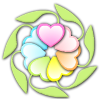                                                    Министерство здравоохранения Российской Федерации                                      Федеральное государственное бюджетное учреждение «Российский                       реабилитационный центр«ДЕТСТВО» Минздрава России                     http://www.rrcdetstvo.ru E-mail: info@rrcdetstvo.ru                              142712, Московская область,  Ленинский р-н, п. санатория “Горки Ленинские”.            Тел.: 8 (495) 727-18-07, тел./факс 8 (495) 739-76-83.ПРОГРАММАII ВСЕРОССИЙСКОЙ С МЕЖДУНАРОДНЫМ УЧАСТИЕМНАУЧНО-ПРАКТИЧЕСКОЙКОНФЕРЕНЦИИ«Актуальные вопросы комплексной реабилитации детей с заболеваниями нервной системы и опорно-двигательного аппарата в условиях реабилитационного центра»Дата проведения: 06.12.2018 г.Регистрация участников: 09.00 – 09.30Начало конференции:10.00Место проведения: г. Москва, ул. Шипиловская д. 28А (конфреренц-зал отеля Милан), Московская область,  Ленинский р-н, п. санатория «Горки Ленинские» (ФГБУ «РРЦ «Детство» Минздрава России)ВремяТема докладаДокладчик09.30 – 10.00Кофе-брейкКофе-брейк10.00 – 10.05Приветствие участникам конференции Директора ФГБУ «РРЦ «Детство» Минздрава РоссииТамазян Гаяне Вартановна, д.м.н., профессор, директор ФГБУ «РРЦ «Детство» Минздрава России.10.05-10.10Приветствие Министерства здравоохранения Российской ФедерацииБайбарина Елена Николаевна, Директор Департамента медицинской помощи детям и службы родовспоможения Минздрава России10.10 – 10.40Актуальные проблемы детской психоневрологии. Статистика,  практика, прогнозБатышева Татьяна Тимофеевна, главный детский невролог ДЗМ, главный детский специалист по медицинской реабилитации Минздрава России, директор НПЦ детской психоневрологии ДЗМ, д.м.н., профессор, заслуженный врач РФ.10.40 – 11.30Важность достижения функциональных целей реабилитации у детей с ДЦП, рекомендации по тактике ведения данной группы пациентовБониковский Мартин, д.м.н. руководитель лаборатории анализа походки Мазовецкого психоневрологического центра (Республика Польша)11.30 – 12.00Лечение спастичности у пациентов с GMFCS IV-V уровень: больше вопросов или ответовКлочкова О.А. – к.м.н., старший научный сотрудник ФГАУ «НМИЦ Здоровья детей»12.00 – 12.30Комплексная реабилитация детей с двигательными и когнитивными нарушениямиАргунова Галина Владимировна – к.м.н., заведующая неврологическим отделением №3 ФГБУ «РРЦ «Детство» Минздрава России12.30 – 12.45Ответы на вопросыОтветы на вопросы12.45 – 13.45ОбедОбед13.45 – 14.00Трансфер до ФГБУ «РРЦ «Детство» Минздрава России (участники конференции, желающие посетить РРЦ «Детство»)Трансфер до ФГБУ «РРЦ «Детство» Минздрава России (участники конференции, желающие посетить РРЦ «Детство»)14.00 – 17.00Мастер-класс «Клиническая и инструментальная оценка паттернов походки
у детей с ДЦП. Практические примеры анализа паттернов походки пациентов с протоколами введения БТА» гостиница « Милан»,конференц.зал.Мастер-класс «Клиническая и инструментальная оценка паттернов походки
у детей с ДЦП. Практические примеры анализа паттернов походки пациентов с протоколами введения БТА» гостиница « Милан»,конференц.зал.